Prueba de controlMODELO BNombre 	Fecha  	Completa.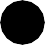 Todos los objetos están formados por 	. Cada objeto está formado por un tipo diferente que se llama  		 como, por ejemplo, el plástico, el acero, el vidrio, etc.Explica qué es la masa y en qué se mide.Explica qué es el volumen y en qué se mide.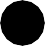 Hay otras propiedades que nos sirven para reconocer la materia. Pon ejemplos de cuatro objetos sólidos que se puedan reconocer por el olor y de cuatro líquidos que podamos diferenciar por el color.Completa las oraciones sobre los estados de la materia definiendo si el volumen es fijo o variable y la forma propia o variable:Los cuerpos sólidos tienen volumen 	y forma 	.Los líquidos tienen volumen 	y forma 	.Los gases tienen volumen 	y forma 	.Observa la imagen y responde a las preguntas.¿Qué instrumentos de medida aparecen? El de la izquierda es una 		. El de la derecha es una 	.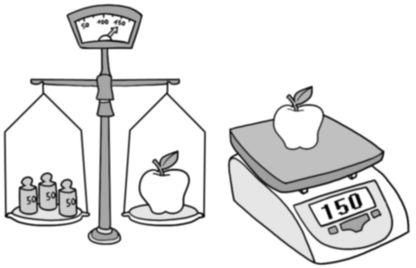 ¿Qué propiedad de la manzana miden?,¿qué unidad de medida utilizan?MODELO BObserva la imagen y elige las respuestas correctas.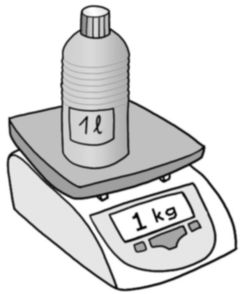 ¿Cuál es el volumen de esa sustancia?    1 litro	   1 kilogramo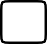 ¿Cuál es su masa?1 litro	1 kilogramoIndica dónde se encuentra el agua en sus distintos estados en la naturaleza.Sólido: 	Líquido:  	Gas:  	Ordena de más a menos viscoso los siguientes líquidos: miel, agua y kétchupIndica si las siguientes sustancias son mezclas o sustancias puras:Mezclas 	y  	Sustancias puras 	y  	